Dzień dobry dziewczyny ;)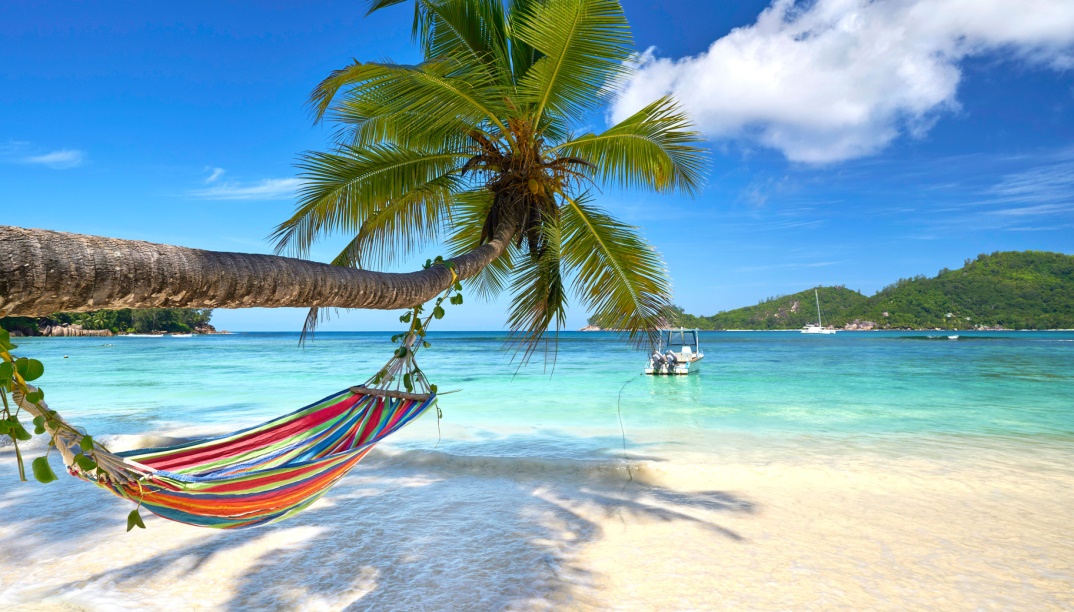 Za nami kolejny tydzień ciężkiej pracy. Jedyne co mogę powiedzieć i to po raz kolejny, że jestem z Was niesamowicie dumna.Na szczególne gratulacje zasługują :Martyna S.Ewelina K., Które dosłownie wszystko mają zaliczone. Rozpoczynając od zadań szkolnych, przez reedukacje, aż po zajęcia grupowe.BRAWO DZIEWCZYNY !!!! ;)Inne osoby z grupy już Wam depczą po piętach.Nie zapominajcie jednak wszystkie o regularnym robieniu oraz odsyłaniu prac, nadrabianiu zaległości jeżeli się u kogoś pojawiają oraz o ćwiczeniu głośnego czytania.Jeżeli, któraś z Was wciąż ma problemy, podsyłam Wam mapę uczenia się – zerknijcie na nią i spróbujcie stworzyć własną – na pewno Wam pomoże , żeby to wszystko ogarniać jeszcze lepiej niż teraz.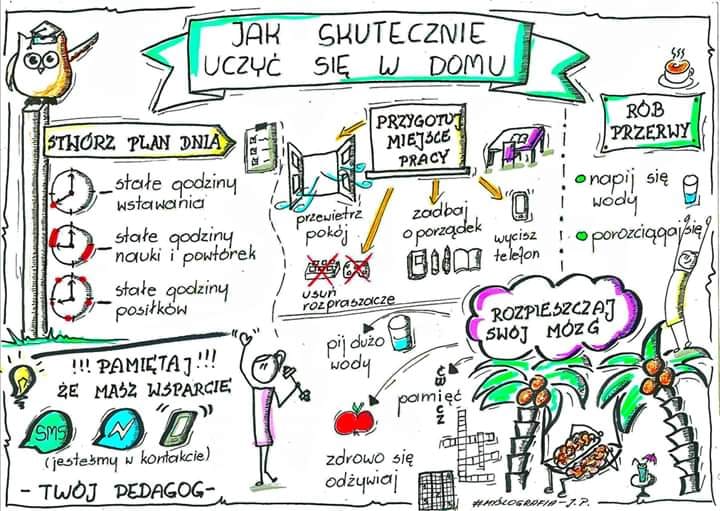 Dziś piątek, początek weekendu, a jak wiadomo weekend to takie małe wakacje. Zaplanujcie sobie jakiś fajny spacer, zróbcie coś dla siebie- może obejrzyjcie dobry film albo odwiedźcie jakieś ciekawe miejsca polskie lub zagraniczne. Po prostu ODPOCZNIJCIE !!!!PozdrawiamPani Dorota